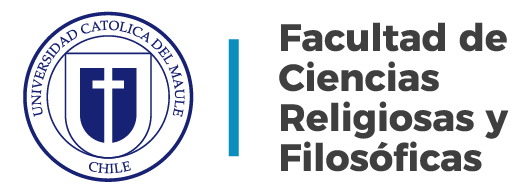 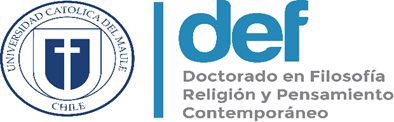 CARTA DE RECOMENDACIÓNDOCTORADO EN FILOSOFÍA RELIGIÓN Y PENSAMIENTO CONTEMPORÁNEO 2021Instrucciones: Muchas gracias por apoyar nuestro proceso de selección. Esta recomendación tiene carácter de reservado y por tanto su contenido no será puesto en conocimiento del postulante. Al finalizar su recomendación, le rogamos que por favor sea enviada por correo electrónico al Director del Doctorado Dr. Rafael Miranda Rojas rmiranda@ucm.cl con copia a Carolina Prieto Velásquez cprieto@ucm.cl.Eventualmente nosotros realizamos consultas adicionales vía e-mail o telefónicamente por lo que le agradeceríamos que nos entregue esos datos en la sección respectiva. Le reiteramos nuestro agradecimiento. _________________________Firma del RecomendanteANTECEDENTES DEL POSTULANTENombre del/la PostulanteANTECEDENTES DEL RECOMENDANTENombreInstituciónCargo desempeñadoTeléfonoE-mailFecha CONSULTAS SOBRE EL POSTULANTE¿Cuál es el campo de especialización académica y qué relación tiene con el campo de desarrollo del/la postulante?¿Desde cuándo conoce al/a la postulante y cuál ha sido su relación desde entonces a la actualidad?¿Cómo se compara el/la postulante dentro de su grupo de pares en relación a sus capacidades? (Marque una de las siguientes alternativas) El/la mejor:----  Dentro del 10% superior----  Dentro del 25% superior----  Dentro del 50% superior----  Dentro del 50% inferiorDescriba las principales fortalezas y debilidades del/de la postulante.Fundamente sobre el potencial e idoneidad del/de la candidato/a para estudios de postgrado.Argumente acerca del potencial de liderazgo del/de la postulante y su compromiso con mejorar la vida de otros.Exponga cuál será, a su juicio, la contribución del/de la postulante al desarrollo de su país una vez completados sus estudios de postgrado.